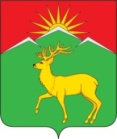 Совет депутатов Малиновского сельсоветаСаянского района Красноярского краяРЕШЕНИЕс. Малиновка16.12.2021								№ 45Об определении мест, разрешенных для выгула домашних животныхна территории Малиновского сельсоветаВ соответствии с Федеральным законом от 06.10.2003 № 131-ФЗ «Об общих принципах организации местного самоуправления в Российской Федерации», пп. 3 п. 5 ст. 13 Федерального закона от 27.12.2018 № 498-ФЗ «Об ответственном обращении с животными и о внесении изменений в отдельные законодательные акты Российской Федерации», руководствуясь Уставом Малиновского сельсовета, Малиновский сельский Совет депутатовРЕШИЛ:1. Определить следующие места, разрешенные для выгула домашних животных на территории Малиновского сельсовета:- собственники (наниматели, арендаторы) квартир в многоквартирных домах - владельцы домашних животных, осуществляют выгул домашних животных на придомовых территориях многоквартирных домов;- собственники (наниматели, арендаторы) жилых домов - владельцы домашних животных, имеющих в пользовании земельные участки, осуществляют выгул домашних животных на огороженной территории жилого дома/земельного участка, при этом качество и конструктивные параметры ограждения должны исключать возможность его преодоления домашним животным.2. Запрещается выгул домашних животных:- на детских спортивных площадках;- на территории парков, скверов, местах массового отдыха;- на территориях детских, образовательных и лечебных учреждений;- на территориях, прилегающих к объектам культуры и искусства;- в организациях общественного питания, магазинах, кроме специализированных объектов для совместного с животными посещения.Действие настоящего пункта не распространяется на собак-поводырей, при наличии документа, подтверждающего их специальное обучение.3. Выгул домашних животных вне зависимости от разрешенной территории выгула допускается только под присмотром их владельцев.4. Выгул собак на придомовой территории без намордника и поводка, длина которого должна обеспечивать уверенный контроль над животным, не допускается.5. Экскременты домашних животных после удовлетворения последними естественных потребностей должны быть убраны владельцами указанных животных и размещены в мусорные контейнеры или иные емкости, предназначенные для сбора твердых коммунальных отходов.6. За нарушение требований, указанных в п.п. 1, 2, 3, 4, 5 настоящего решения, владельцы домашних животных привлекаются к административной ответственности в порядке, предусмотренном действующим законодательством.7. Контроль за исполнением настоящего решения оставляю за собой.8. Настоящее решение вступает в силу в день, следующий за днем официального опубликования в газете «Вести поселения», и подлежит размещению в информационно-телекоммуникационной сети Интернет на сайте администрации Саянского района www.adm-sayany.ru.Глава Малиновского сельсовета				А.И. Мазуров